Государственное автономное профессиональное образовательное учреждение Чувашской Республики  «Чебоксарский экономико-технологический колледж» Министерства образования и молодежной политики Чувашской Республики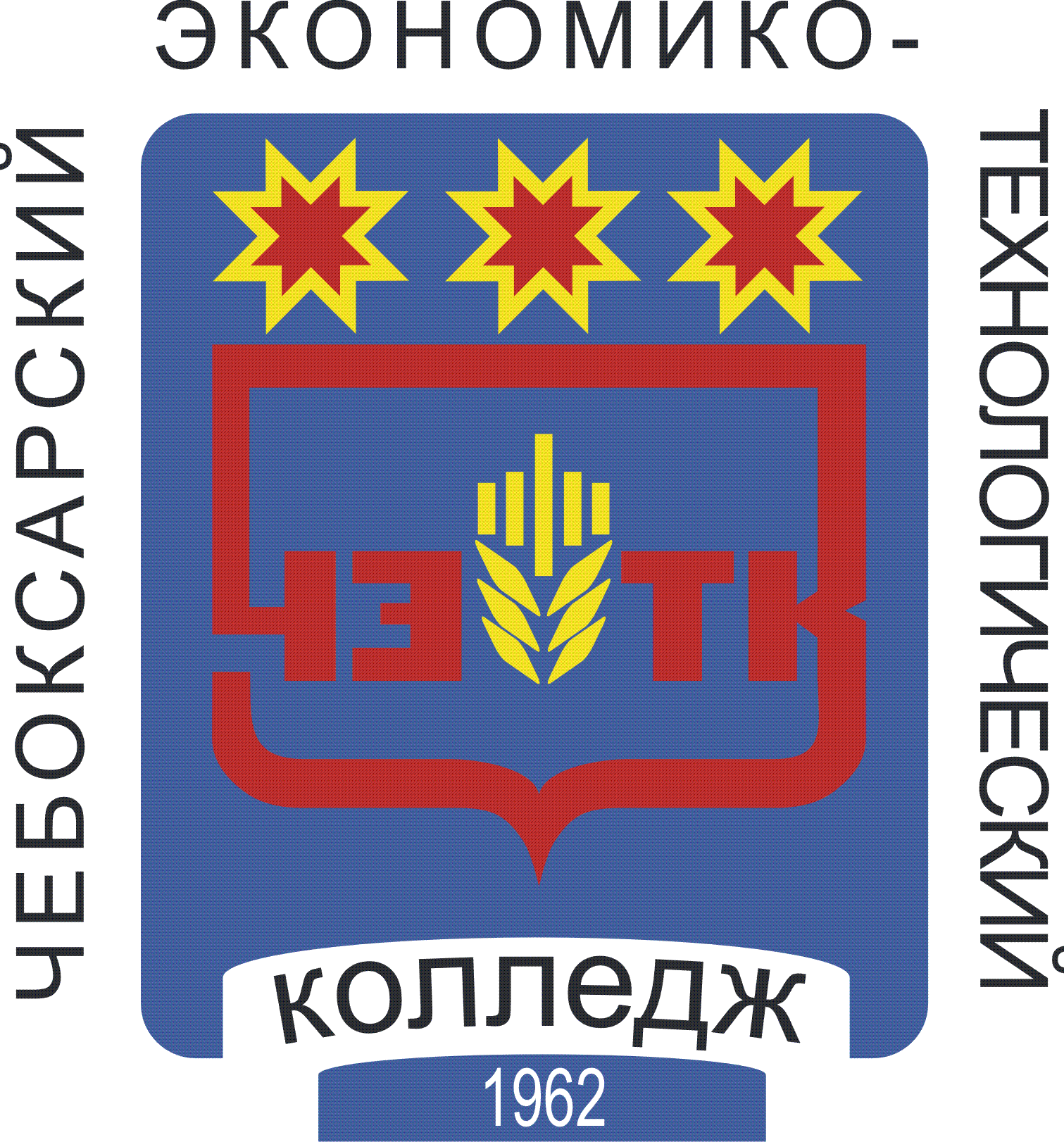 РАБОЧАЯ ПРОГРАММА УЧЕБНОЙ ДИСЦИПЛИНЫОП.11 ТЕХНИЧЕСКИЕ СРЕДСТВА УПРАВЛЕНИЯ В ОФИСЕспециальность среднего профессионального образования46.02.01 Документационное обеспечение управления и архивоведениеЧебоксары 2022РАССМОТРЕНАна заседании цикловой комиссии_________________________________________________________________Протокол №____ от "___" __________2022_ г.Председатель ЦК: __________/ ______________ /Разработчик:Андреева Инна Геннадьевна, преподаватель 	(ФИО, должность)"___" ____________2022 г.СОДЕРЖАНИЕпаспорт РАБОЧЕЙ ПРОГРАММЫ УЧЕБНОЙ ДИСЦИПЛИНЫ ОП.11 технические средства управления в офисе1.1. Область применения программыРабочая программа учебной дисциплины является частью основной профессиональной образовательной программы в соответствии с ФГОС по специальностям СПО 46.02.01 Документационное обеспечение управления и архивоведение1.2. Место дисциплины в структуре основной профессиональной образовательной программы:	Технические средства управления в офисе является общепрофессиональной дисциплиной (вариативной) профессионального цикла1.3. Цели и задачи дисциплины – требования к результатам освоения дисциплины:В результате освоения дисциплины обучающийся должен уметь:использовать различные средства управления в офисе в процессе работы с документацией;составлять и оформлять служебные документы с применением средств документирования текстовой информации;производить копирование и оперативное размножение документов;использовать средства обработки документов;применять на практике средства хранения и поиска документов.В результате освоения дисциплины обучающийся должен знать:средства документирования информации;средства копирования и оперативного размножения документов; средства обработки, транспортировки, хранения и поиска документов;средства передачи информации;общие правила работы с различными средствами управления в офисе;типы средств управления и их классификацию;ПК и ОК, которые актуализируются при изучении учебной дисциплины:ОК 1	Понимать сущность и социальную значимость своей будущей профессии, проявлять к ней устойчивый интересОК 2	Организовывать собственную деятельность, выбирать типовые методы и способы выполнения профессиональных задач, оценивать их эффективность и качествоОК 3	Принимать решения в стандартных и нестандартных ситуациях и нести за них ответственностьОК 4	Осуществлять поиск и использование информации, необходимой для эффективного выполнения профессиональных задач, профессионального и личного развитияОК 5	Использовать информационно-коммуникационные технологии в профессиональной деятельностиОК 6 	Работать в коллективе и команде, эффективно общаться с коллегами, руководством, потребителямиОК 7	Брать на себя ответственность за работу членов команды (подчиненных), результат выполнения заданийОК 8	Самостоятельно определять задачи профессионального и личностного развития, заниматься самообразованием, осознанно планировать повышение квалификацииОК 9	Ориентироваться в условиях частой смены технологий в профессиональной деятельностиПК 1.1. Координировать работу организации (приемной руководителя), вести прием посетителей.ПК 1.4. Организовывать рабочее место секретаря и руководителя.ПК 1.5 Оформлять и регистрировать организационно-распорядительные документы, контролировать сроки их исполненияПК 1.8. Осуществлять телефонное обслуживание, принимать и передавать факсы.1.4. Количество часов на освоение программы дисциплины:максимальной учебной нагрузки обучающегося 90 часов, в том числе:обязательной аудиторной учебной нагрузки обучающегося 60 часов;самостоятельной работы обучающегося 30 часов.СТРУКТУРА И СОДЕРЖАНИЕ УЧЕБНОЙ ДИСЦИПЛИНЫ2.1. Объем учебной дисциплины и виды учебной работы3. условия реализации рабочей программы дисциплины3.1 Материально-техническое обеспечениеРеализация программы дисциплины требует наличие кабинета информатики и технических средств. Оборудование учебного кабинета: посадочные места студентов;рабочее место преподавателя;наглядные пособия (учебники, электронные учебники, терминологические словари разных типов, раздаточный материал, электронное методическое пособие).Технические средства обучения: мультимедийный проектор;проекционный экран; многофункциональное устройство (сканер, принтер, ксерокс, факс);компьютерная техника для обучающихся с наличием лицензионного программного обеспечения;сервер; колонки.3.2. Информационное обеспечение обучения Перечень рекомендуемых учебных изданий, Интернет-ресурсов, дополнительной литературыОсновные источники:1. Технические средства информатизации: учебник / Е.И. Гребенюк, Н.А. Гребенюк. - 10-е изд. стер. - М.: ИЦ Академия, 2016 - 352 с. - (Профессиональное образование).3.3 Интернет-ресурсыhttp://wikipedia.org.ru - википедия свободная энциклопедия4. Контроль и оценка результатов освоения ДисциплиныКонтроль и оценка результатов освоения дисциплины осуществляется преподавателем в процессе проведения практических занятий, контрольных работ, а также выполнения обучающимися индивидуальных заданий, проектов, исследований.Разработана в соответствии с требованиями Федерального государственного образовательного стандарта среднего профессионального образования по специальности 46.02.01 Документационное обеспечение управления и архивоведениеУТВЕРЖДЕНАПриказом № 353______от "30" августа 2022г.стр.ПАСПОРТ РАБОЧЕЙ ПРОГРАММЫ УЧЕБНОЙ ДИСЦИПЛИНЫ4-5СТРУКТУРА и содержание УЧЕБНОЙ ДИСЦИПЛИНЫ6-9условия реализации РАБОЧЕЙ программы учебной дисциплины10Контроль и оценка результатов Освоения учебной дисциплины11-12Вид учебной работыОбъем часовМаксимальная учебная нагрузка (всего)90Обязательная аудиторная учебная нагрузка (всего) 60в том числе:лабораторные занятияне предусмотренопрактические занятия24контрольные работыне предусмотренокурсовая работа (проект)не предусмотреноСамостоятельная работа обучающегося (всего)30в том числе:самостоятельная работа над курсовой работой (проектом)не предусмотреноВыполнение заданий по заданному образцуПодготовка рефератов, докладов, презентацийПоиск информации в сети Интернет16122Промежуточная  аттестация в форме  дифференцированного зачетаПромежуточная  аттестация в форме  дифференцированного зачетаНаименование разделов и темСодержание учебного материала, лабораторные и практические работы, самостоятельная работа обучающихсяСодержание учебного материала, лабораторные и практические работы, самостоятельная работа обучающихсяСодержание учебного материала, лабораторные и практические работы, самостоятельная работа обучающихсяОбъём часовУровеньосвоения     122234Раздел 1. Технические средства управления в офисеТема 1.1 ВведениеСодержание учебного материалаСодержание учебного материалаСодержание учебного материала3Тема 1.1 Введение11Предмет, задачи и содержание курса. Связь с другими учебными дисциплинами. Классификация технических средств управления.31,2Самостоятельная работа обучающихсяПодготовка докладов по темам: «История развития технических средств», «Обзор современных технических средств».Самостоятельная работа обучающихсяПодготовка докладов по темам: «История развития технических средств», «Обзор современных технических средств».Самостоятельная работа обучающихсяПодготовка докладов по темам: «История развития технических средств», «Обзор современных технических средств».1Раздел 2. Средства составления и изготовления текстовых документовТема 2.1 Современные пишущие машины для подготовки документацииСодержание учебного материалаСодержание учебного материалаСодержание учебного материала9Тема 2.1 Современные пишущие машины для подготовки документации1Классификация средств составления документов. Классификация средств составления документов. 21,2Тема 2.1 Современные пишущие машины для подготовки документацииПрактические занятияПрактические занятияПрактические занятия2,3Тема 2.1 Современные пишущие машины для подготовки документацииПрактическое занятие 1. Техника работы с клавиатурой персонального компьютера.Практическое занятие 1. Техника работы с клавиатурой персонального компьютера.Практическое занятие 1. Техника работы с клавиатурой персонального компьютера.2Тема 2.1 Современные пишущие машины для подготовки документацииПрактическое занятие 2. Техника работы с клавиатурой персонального компьютера.Практическое занятие 2. Техника работы с клавиатурой персонального компьютера.Практическое занятие 2. Техника работы с клавиатурой персонального компьютера.2Тема 2.1 Современные пишущие машины для подготовки документацииСамостоятельная работа обучающихсяПодготовка докладов по темам «История появления канцелярских принадлежностей (ручка, клей, ластик, линейка, ножницы, дырокол)»Самостоятельная работа обучающихсяПодготовка докладов по темам «История появления канцелярских принадлежностей (ручка, клей, ластик, линейка, ножницы, дырокол)»Самостоятельная работа обучающихсяПодготовка докладов по темам «История появления канцелярских принадлежностей (ручка, клей, ластик, линейка, ножницы, дырокол)»3Тема 2.2Персональный компьютер как техническое средство управления в офисе.Содержание учебного материалаСодержание учебного материалаСодержание учебного материала24Тема 2.2Персональный компьютер как техническое средство управления в офисе.1Персональный компьютер – основное средство составления и изготовления электронной информации. Технические характеристики современных компьютеров.Персональный компьютер – основное средство составления и изготовления электронной информации. Технические характеристики современных компьютеров.241,2Тема 2.2Персональный компьютер как техническое средство управления в офисе.2Устройства ввода текстовой информации (сканеры). Классификация сканеров и характеристики. Устройства ввода текстовой информации (сканеры). Классификация сканеров и характеристики. 241,2Тема 2.2Персональный компьютер как техническое средство управления в офисе.3Устройство вывода информации (принтеры, плоттеры). Их классификация и характеристики. Устройство вывода информации (принтеры, плоттеры). Их классификация и характеристики. 241,2Практические занятияПрактические занятияПрактические занятия2,3 Практическое занятие 3. Обслуживание персонального компьютера. Работа с накопителями. Практическое занятие 3. Обслуживание персонального компьютера. Работа с накопителями. Практическое занятие 3. Обслуживание персонального компьютера. Работа с накопителями.2Практическое занятие 4. Работа с принтером. Односторонняя и двусторонняя печать.Практическое занятие 4. Работа с принтером. Односторонняя и двусторонняя печать.Практическое занятие 4. Работа с принтером. Односторонняя и двусторонняя печать.2Практическое занятие 5. Работа с принтером, с плоттером.Практическое занятие 5. Работа с принтером, с плоттером.Практическое занятие 5. Работа с принтером, с плоттером.2Практическое занятие 6. Сканирование текстовой информации и сохранение в различных форматах. Вставка в текст отсканированных изображений, приложений.Практическое занятие 6. Сканирование текстовой информации и сохранение в различных форматах. Вставка в текст отсканированных изображений, приложений.Практическое занятие 6. Сканирование текстовой информации и сохранение в различных форматах. Вставка в текст отсканированных изображений, приложений.2Практическое занятие 7. Сканирование документов и их прикрепление к регистрационной записи для создания базы данных по документам предприятия.Практическое занятие 7. Сканирование документов и их прикрепление к регистрационной записи для создания базы данных по документам предприятия.Практическое занятие 7. Сканирование документов и их прикрепление к регистрационной записи для создания базы данных по документам предприятия.2Самостоятельная работа обучающихсяОформить в электронном виде по шаблону принцип работы системного блок, принцип работы сканера.Самостоятельная работа обучающихсяОформить в электронном виде по шаблону принцип работы системного блок, принцип работы сканера.Самостоятельная работа обучающихсяОформить в электронном виде по шаблону принцип работы системного блок, принцип работы сканера.8Тема 2.3 Диктофонная техникаСодержание учебного материалаСодержание учебного материалаСодержание учебного материала3Тема 2.3 Диктофонная техника1Назначение и области применения диктофонной техники. Общая характеристика диктофонов и диктофонных станции. Технологические схемы подготовки документов при децентрализованной и централизованной системах использования диктофона.Назначение и области применения диктофонной техники. Общая характеристика диктофонов и диктофонных станции. Технологические схемы подготовки документов при децентрализованной и централизованной системах использования диктофона.31,2Тема 2.3 Диктофонная техникаПрактические занятияПрактические занятияПрактические занятияТема 2.3 Диктофонная техникаСамостоятельная работа обучающихсяНайти в сети Интернет историю появления диктофона.Самостоятельная работа обучающихсяНайти в сети Интернет историю появления диктофона.Самостоятельная работа обучающихсяНайти в сети Интернет историю появления диктофона.1Раздел 3. Средства копирования и оперативного размножения документовТема 3.1 Копировально-множительная техникаСодержание учебного материалаСодержание учебного материалаСодержание учебного материала18Тема 3.1 Копировально-множительная техника1Репрография и оперативная полиграфия. Репрография и оперативная полиграфия. 181,2Тема 3.1 Копировально-множительная техника2Технические средства копирования документов. Технические средства копирования документов. 181,2Тема 3.1 Копировально-множительная техника3Электрофотография и ксерография.Электрофотография и ксерография.181,2Тема 3.1 Копировально-множительная техника4Средства ризографии.Средства ризографии.181,2Тема 3.1 Копировально-множительная техникаПрактические занятияПрактические занятияПрактические занятия2,3Тема 3.1 Копировально-множительная техникаПрактическое занятие № 8. Техника работы и обслуживание копировальной и множительной техники. Ксерокс.Практическое занятие № 8. Техника работы и обслуживание копировальной и множительной техники. Ксерокс.Практическое занятие № 8. Техника работы и обслуживание копировальной и множительной техники. Ксерокс.2Тема 3.1 Копировально-множительная техникаПрактическое занятие № 9. Техника работы и обслуживание копировальной и множительной техники. Ризограф.Практическое занятие № 9. Техника работы и обслуживание копировальной и множительной техники. Ризограф.Практическое занятие № 9. Техника работы и обслуживание копировальной и множительной техники. Ризограф.2Самостоятельная работа обучающихсяПодготовить презентацию по теме «Обзор новейшей современной копировальной и множительной техники».Самостоятельная работа обучающихсяПодготовить презентацию по теме «Обзор новейшей современной копировальной и множительной техники».66Раздел 4. Средства обработки, транспортировки и хранения документовТема 4.1 Средства обработки документовСодержание учебного материалаСодержание учебного материала6Тема 4.1 Средства обработки документов1Классификация средств обработки документов.61,2Тема 4.1 Средства обработки документовПрактические занятияПрактические занятияТема 4.1 Средства обработки документовПрактическое занятие 10. Техника работы с устройствами для обработки документов.Практическое занятие 10. Техника работы с устройствами для обработки документов.22,3Тема 4.1 Средства обработки документовСамостоятельная работа обучающихсяПодготовить реферат по теме «Обзор современных средств обработки документов».Самостоятельная работа обучающихсяПодготовить реферат по теме «Обзор современных средств обработки документов».2Тема 4.2 Средства транспортировки, поиска и хранения документов.Содержание учебного материалаСодержание учебного материала3Тема 4.2 Средства транспортировки, поиска и хранения документов.1Технические средства транспортировки документов в помещениях. Средства хранения и поиска документов.31,2Тема 4.2 Средства транспортировки, поиска и хранения документов.Практические занятияПрактические занятияТема 4.2 Средства транспортировки, поиска и хранения документов.Самостоятельная работа обучающихсяНайти в сети интернет историю появления папки, картотеки.Самостоятельная работа обучающихсяНайти в сети интернет историю появления папки, картотеки.1Раздел 5. Современные средства телекоммуникации и связи.Тема 5.1 Средства и системы связиСодержание учебного материалаСодержание учебного материала24Тема 5.1 Средства и системы связи1Общая характеристика систем связи. 241,2Тема 5.1 Средства и системы связи2Средства факсимильной связи. Основные технические характеристики.241,2Тема 5.1 Средства и системы связи3Радиотелефонная связь.241,2Тема 5.1 Средства и системы связи4Сотовая связь.241,2Тема 5.1 Средства и системы связи5Пейджинговая связь.241,2Тема 5.1 Средства и системы связи6Спутниковая связь.241,2Тема 5.1 Средства и системы связиПрактические занятияПрактические занятия2,3Тема 5.1 Средства и системы связиПрактическое занятие 11. Оформление факсов.Практическое занятие 11. Оформление факсов.2Тема 5.1 Средства и системы связиПрактическое занятие 12. Прием и отправка факсимильных сообщенийПрактическое занятие 12. Прием и отправка факсимильных сообщений2Тема 5.1 Средства и системы связиСамостоятельная работа обучающихсяОформить в электронном виде по шаблону принцип работы сотовой связи.Самостоятельная работа обучающихсяОформить в электронном виде по шаблону принцип работы сотовой связи.8Итого Итого 90Результаты обучения(освоенные умения, усвоенные знания)Основные показатели оценки результатауметь: использовать различные средства управления в офисе в процессе работы с документацией применяет различные технические средства при работе с документациейсоставлять и оформлять служебные документы с применением средств документирования текстовой информациииспользует персональный компьютер как средство составления и оформления документов, периферийные устройства: сканер, принтер, плоттер, средства телекоммуникации: интернет, факспроизводить копирование и оперативное размножение документовприменяет ксерокс, ризограф при копировании и размножении текстовой информациииспользовать средства обработки документовприменяет средства обработки тестовых документовприменять на практике средства хранения и поиска документовиспользует средства хранения и поиска документовзнать:средства документирования информацииназывает средства документирования тестовой и нетекстовой информации, их классификацию и характеристикисредства копирования и оперативного размножения документовперечисляет средства копирования и размножения документов, их классификацию и технические характеристики средства обработки, транспортировки, хранения и поиска документовназывает основные средства для обработки документов, основные средства транспортировки, хранения и поиска документовсредства передачи информацииперечисляет средства передачи информации, принципы передачи информации, аналоговые и цифровые системы связи, каналы и линии связи, средства факсимильной связи, основные технические характеристики и функциональные возможности факсимильных аппаратов. общие правила работы с различными средствами управления в офисеназывает общие правила работы с различными техническими средствамитипы средств управления и их классификациюперечисляет основные средства управления в офисе и их классификациюРезультаты обучения(ОК )Основные показатели оценки результатаОК 1 Понимать сущность и социальную значимость своей будущей профессии, проявлять к ней устойчивый интереспонимает роль и значимость своей специальности на рынке труда; знает занимаемое место получаемой специальности в рейтинге востребованных профессий и специальностей.ОК 2 Организовывать собственную деятельность, выбирать типовые методы и способы выполнения профессиональных задач, оценивать их эффективность и качестводемонстрирует организацию и результат собственной деятельности; использует в работе разные методы и способы выполнения профессиональных задач; дает объективную оценку эффективности и качеству выполнения своей работыОК 3 Принимать решения в стандартных и нестандартных ситуациях и нести за них ответственностьприменяет знания, умения и навыки при практических работ поискового и исследовательского характера решения ситуационных задач, исследовательских и практикоориентированных проектовОК 4 Осуществлять поиск и использование информации, необходимой для эффективного выполнения профессиональных задач, профессионального и личного развитияиспользует локальную сеть, поисковые сервисы сети Интернет, справочно-правовую систему ГарантОК 5 Использовать информационно-коммуникационные технологии в профессиональной деятельностиприменяет операционную систему, пакет офисных программ, СПС Гарант и ресурсы сети Интернет в профессиональной деятельностиОК 6 Работать в коллективе и команде, эффективно общаться с коллегами, руководством, потребителямиумеет работать в команде при групповых формах организации учебного процесса: работа над проектом, защита презентаций.ОК 7 Брать на себя ответственность за работу членов команды (подчиненных), результат выполнения заданийумеет организовать работу членов команды при выполнении коллективных заданий, творческих или исследовательских проектов в малых группах на занятиях с использование активных форм проведения: викторины, деловые игры, уроки-конкурсыОК 8 Самостоятельно определять задачи профессионального и личностного развития, заниматься самообразованием, осознанно планировать повышение квалификацииПодготовка сообщений, презентаций для профессионального и личностного развития. Использование сайтов Интернета и подбор информации. Использование методик для личностного тестированияОК 9 Ориентироваться в условиях частой смены технологий в профессиональной деятельностидемонстрирует готовность к работе в условиях частой смены учебной деятельности; использует в работе разные методы и технологии работы в достижении поставленной целиРезультаты обучения(ПК )Основные показатели оценки результатаПК 1.1. Координировать работу организации (приемной руководителя), вести прием посетителей.умеет организовать работу в приемной руководителя, работать с документами с помощью оргтехники, вести прием посетителейПК 1.4. Организовывать рабочее место секретаря и руководителя.умеет правильно расставить оргтехнику, канцелярские принадлежности при организации рабочего места секретаря и руководителяПК 1.5 Оформлять и регистрировать организационно-распорядительные документы, контролировать сроки их исполнения-  Составляет организационные документы по заданным реквизитам на любых видах носителей, сканирует, распечатывает, делает ксерокопию для хранения в архиве.- Оформляет организационно-распорядительные документы с учетом требований законодательства с применением современных информационных технологий.ПК 1.8. Осуществлять телефонное обслуживание, принимать и передавать факсы.применяет знания, умения и навыки передачи  факсов на практических занятиях, умеет вести телефонные переговоры